Ecole à la maison   CPMercredi 1er avril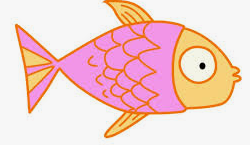 COPIE : Sur le cahier rouge, j’écris la date. Puis, je fais la fiche : Je lis, je copie, je dessine Défi n°8.LECTURE : Blagues :Deux coccinelles font leur jogging. Soudain, l’une d’elles s’arrête et s’exclame :« - Attends, j’ai un point de côté ! »Toto est à l’école et la maîtresse lui dit :   - « Toto, pourquoi as-tu toujours les doigts dans le nez en classe ?Parce que je n’ai pas le droit de la faire à la maison. »A toi de jouer : Tu peux, si tu le souhaites, écrire et m’envoyer une blague.Je récolterai les blagues de chacun et vous les enverrai par mail ! 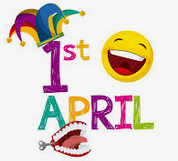 MATHS : Faire la fiche de révisions jointe.Bonne journée !Et voici la photo de mes graines :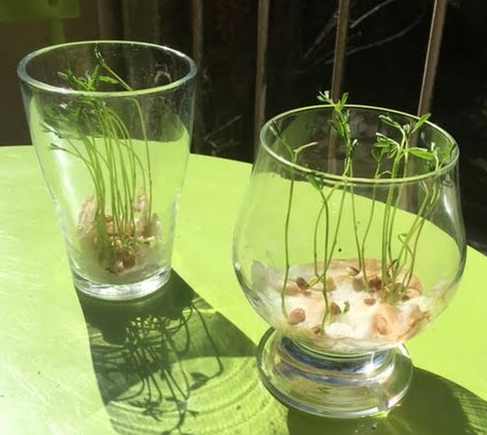 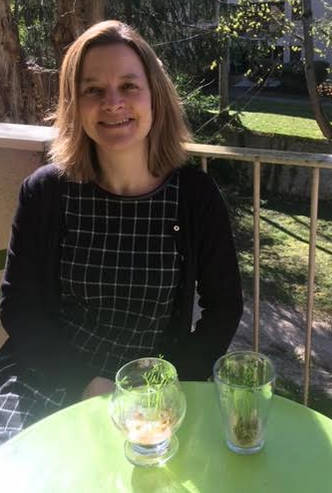 